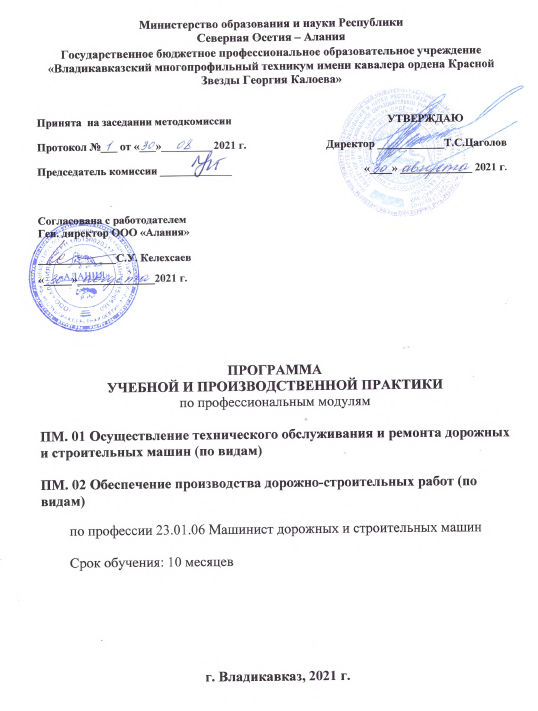 Министерство образования и науки РеспубликиСеверная Осетия – АланияГосударственное бюджетное профессиональное образовательное учреждение«Владикавказский многопрофильный техникум имени кавалера ордена Красной Звезды Георгия Калоева»ПРОГРАММА УЧЕБНОЙ И ПРОИЗВОДСТВЕННОЙ ПРАКТИКИпо профессиональным модулям ПМ. 01 Осуществление технического обслуживания и ремонта дорожных и строительных машин (по видам)ПМ. 02 Обеспечение производства дорожно-строительных работ (по видам)по профессии 23.01.06 Машинист дорожных и строительных машинСрок обучения: 10 месяцевг. Владикавказ, 2021 г.СодержаниеI. ПАСПОРТ ПРОГРАММЫ 
УЧЕБНОЙ И ПРОИЗВОДСТВЕННОЙ ПРАКТИК
1. Область применения программы: Программа учебной и производственной практик является частью основной профессиональной образовательной программы в соответствии с ФГОС СПО по профессии 23.01.06Машинист дорожных и строительных машинв части освоения квалификаций: Машинист бульдозера; Машинист экскаватора.и основных видов профессиональной деятельности (ВПД): 
Осуществление технического обслуживания и ремонта дорожных и строительных машин (по видам);Обеспечение производства дорожно-строительных работ (по видам); Видами практики обучающихся, осваивающих профессию, являются: учебная практика и производственная практика. Содержание практики определяется требованиями к результатам обучения по каждому из модулей ОПОП в соответствии с ФГОС СПО, программами профессиональных модулей. Учебная практика и производственная практика проводятся как непрерывно, так и путем чередования с теоретическими занятиями по дням (неделям) при условии обеспечения связи между содержанием учебной практики и результатами обучения в рамках модулей ОПОП СПО по видам профессиональной деятельности. Сроки проведения практики устанавливаются техникумом в соответствии с ОПОП.Учебная практика направлена на формирование у обучающихся практических профессиональных умений, приобретение первоначального практического опыта, реализуется в рамках модулей ОПОП СПО по основным видам профессиональной деятельности для последующего освоения ими общих и профессиональных компетенций по избранной профессии.Учебная практика проводится при освоении обучающимися профессиональных компетенций в рамках профессиональных модулей рассредоточено.Оценка по учебной практике выставляется по результатам выполнения заданий под руководством мастера производственного обучения.  Аттестация по итогам учебной практики проводится в форме дифференцированного зачета, на основании результатов, подтверждаемых протоколом, выданным. В протоколе указываются виды работ, их объем и качество оценка) выполнения. Производственная практика направлена на формирование у обучающихся общих и профессиональных компетенций, приобретение практического опыта и реализуется в рамках модулей ФГОС СПО по каждому из видов профессиональной деятельности, предусмотренных ФГОС СПО по профессии. 	Производственная практика проводится в организациях на основе договоров, заключаемых между техникума и этими организациями. В договоре техникум и организация оговаривают все вопросы, касающиеся проведения практики. Организацию и руководство практикой осуществляют руководители практики от техникума и от организации.Консультирование по выполнению заданий, контроль посещения мест производственной практики, проверка отчетов по итогам практики и выставление оценок осуществляется руководителем практики от техникума.Перед началом практики с обучающимися проводится организационное собрание.  Организационное собрание проводится с целью ознакомления, обучающихся с приказом, сроками практики, порядком организации работы во время практики в организации, оформлением необходимой документации, правилами техники безопасности, распорядком дня и т.п.Обучающиеся, не выполнившие без уважительной причины требования программы практики или получившие отрицательную оценку, отчисляются из техникума как имеющие академическую задолженность.Аттестация по итогам производственной практики проводится на основании результатов, подтверждаемых протоколами, выданными техникумом и подписанными соответствующими организациями. В протоколе указываются виды работ, их объем и качество(оценка) выполнения. Практика завершается дифференцированным зачетом обучающегося освоенных общих и профессиональных компетенций. По завершению производственной практики обучающиеся выполняют выпускную практическую квалификационную работу по профессии.Результаты прохождения практики представляются обучающимся в техникум и учитываются при итоговой аттестации. 
2. Цели и задачи учебной практики: формирование у обучающихся практических профессиональных умений и приобретение первичных практических умений в рамках профессиональных модулей ОПОП СПО. Цели и задачи производственной практики: формирование у обучающихся общих и профессиональных компетенций, приобретение практического опыта в условиях реального производства.3. Требования к результатам учебной и производственной практик: В результате прохождения учебной и производственной практик по ВПД обучающийся должен освоить:
4. Формы контроля:Учебная практика – дифференцированный зачет.Производственная практика - дифференцированный зачет.5. Количество часов на освоение программы учебной и производственной практик:

II. УЧЕБНАЯ И ПРОИЗВОДСТВЕННАЯ ПРАКТИКИ ПО ПРОФЕССИОНАЛЬНЫМ МОДУЛЯМПМ 01 Осуществление технического обслуживания и ремонта дорожных и строительных машин (по видам)1. Результаты освоения программы учебной и производственной практикРезультатом освоения программы учебной и производственной практик являются сформированные профессиональные компетенцииПМ 02Обеспечение производства дорожно-строительных работ              (по видам)1. Результаты освоения программы учебной и производственной практикРезультатом освоения программы учебной и производственной практик являются сформированные профессиональные компетенцииIII. МАТЕРИАЛЬНО-ТЕХНИЧЕСКОЕ ОБЕСПЕЧЕНИЕ УЧЕБНОЙ И ПРОИЗВОДСТВЕННОЙПРАКТИКРеализация программы учебной и производственной практики по ПМ.01. Осуществление технического обслуживания и ремонта дорожных и строительных машин (по видам) предполагает наличие специального оборудования.Технические средства обучения:  компьютеры; программное обеспечение; видеофильмы; мультимедиапроектор; телевизор; видеомагнитофон. Оборудование мастерской и рабочих мест: рабочие места по количеству обучающихся; станки (настольно-сверлильные, заточные и др.); набор слесарных инструментов; набор измерительных инструментов; машины ручные (пневматические, электрические и механические); приспособления и вспомогательный инструмент; заготовки для выполнения слесарных работ; детали, узлы, механизмы, сборочные узлы, двигатели и заготовки; комплект противопожарных средств; инструкции и плакаты по охране труда. Оборудование лаборатории и рабочих мест лаборатории: лабораторные столы (по количеству учащихся) со съемными панелями; комплект контрольно-измерительных приборов; приборы для контроля работы ДВС; инструкции и плакаты по охране труда; натуральные образцы, макеты, модели, схемы (двигателей внутреннего сгорания, электродвигателей и др.); применяемый инструмент и приспособления; инструкционно-технологические карты; технологическая документация. 	Реализация программы учебной и производственной практики по ПМ02. Обеспечение производства дорожно-строительных работ  (по видам), оснащеннаяТехническиесредстваобучения:тренажеры; компьютеры; программное обеспечение; видеофильмы; мультимедиа проектор; телевизор; видеомагнитофон. Оборудование мастерской и рабочих мест: рабочие места по количеству обучающихся; станки (настольно-сверлильные, заточные и др.); набор слесарных инструментов; набор измерительных инструментов; машины ручные (пневматические, электрические и механические); приспособления и вспомогательный инструмент; заготовки для выполнения слесарных работ; детали, узлы, механизмы, сборочные узлы, двигатели и заготовки; комплект противопожарных средств; инструкции и плакаты по охране труда. Оборудование лаборатории и рабочих мест лаборатории:  лабораторные столы (по количеству учащихся) со съемными панелями; плакаты по работе дорожно-строительных машин; комплект плакатов по ПДД;инструкции и плакаты по БЖД. Оборудование площадок полигона:  габаритный коридор, габаритный полукруг, участок «разгон торможение»; объезд препятствия; остановка и трогание на подъеме;разворот. Принята  на заседании методкомиссииПротокол №___ от «___»_________ 2021 г.Председатель комиссии _____________                        УТВЕРЖДАЮДиректор ____________Т.С.Цаголов«____» _____________ 2021 г.Согласована с работодателемГен. директор ООО «Алания»______________С.У. Келехсаев«_____»______________2021 г.1Паспорт программы учебной и производственной практикстр. 42Учебная и производственная практики по профессиональным модулямстр. 73Материально-техническое обеспечение учебной и производственной практикстр. 18ВПДПрофессиональные компетенции1Осуществление технического обслуживания и ремонта дорожных и строительных машин (по видам)ПК 1.1. Проверять техническое состояние дорожных и строительных машин ПК 1.2. Осуществлять монтаж и демонтаж рабочего оборудования ПК 1.3.	Устранять мелкие неисправности, возникающие во время эксплуатации дорожных и строительных машин (по видам)2Обеспечение производства дорожно-строительных работ (по видам)ПК 2.1. Осуществлять 	управление дорожными 	и 	строительными машинами ПК 2.2. 	Выполнять земляные и дорожные работы, соблюдая технические требования и безопасность производства№ ПМВид профессиональной деятельностиУчебная практика(кол-во часов)Производственная практикаПроизводственная практикаИтого по модулю (кол-во часов)№ ПМВид профессиональной деятельностиУчебная практика(кол-во часов)Кол-во часовКол-вонедельИтого по модулю (кол-во часов)ПМ.01Осуществление технического обслуживания и ремонта дорожных и строительных машин (по видам)3247211396ПМ.02Обеспечение производства дорожно-строительных работ (по видам)721446216Итого по программе:Итого по программе:39621617612Код Наименование результата обучения ПК 1.1 Проверять техническое состояние дорожных и строительных машин ПК 1. 2 Осуществлять монтаж и демонтаж рабочего оборудования ПК 1.3Устранять мелкие неисправности, возникающие во время эксплуатации дорожных и строительных машин (по видам)КодНаименование результата обученияПК 2.1 Осуществлять ПК 2.2 Выполнять земляные и дорожные работы, соблюдая технические требования и безопасность производства 2. Содержание учебной и производственной практик2. Содержание учебной и производственной практик2. Содержание учебной и производственной практик2. Содержание учебной и производственной практик2. Содержание учебной и производственной практик2. Содержание учебной и производственной практик2. Содержание учебной и производственной практикУчебная практика ПМ 01Учебная практика ПМ 01Учебная практика ПМ 01Производственная практика ПМ 01Производственная практика ПМ 01Производственная практика ПМ 01код ПКНаименование ПКВиды работ, обеспечивающих формирование ПКОбъем часовВиды работ, обеспечивающих формирование ПКОбъем часовПоказатели освоения ПКПК 1.1.Проверять техническое состояние дорожных и строительных машин организация рабочего места; 6Управление машинами различных типов и назначения6 знание назначения, устройства и принципа работы дорожных и строительных машин и тракторов, и их основных узлов и агрегатов; определение технического состояния систем и механизмов; правильное выполнение основных операций технического осмотраПК 1.1.Проверять техническое состояние дорожных и строительных машин разметка деталей по чертежу и шаблону; 18Управление машинами различных типов и назначения6 знание назначения, устройства и принципа работы дорожных и строительных машин и тракторов, и их основных узлов и агрегатов; определение технического состояния систем и механизмов; правильное выполнение основных операций технического осмотраПК 1.1.Проверять техническое состояние дорожных и строительных машин нахождение центра окружности; 18Участие в разборке узлов и агрегатов дорожно-строительных машин и тракторов, подготовка их к ремонту. 6 знание назначения, устройства и принципа работы дорожных и строительных машин и тракторов, и их основных узлов и агрегатов; определение технического состояния систем и механизмов; правильное выполнение основных операций технического осмотраПК 1.1.Проверять техническое состояние дорожных и строительных машин резка и опиливание деталей и заготовок; 18Участие в разборке узлов и агрегатов дорожно-строительных машин и тракторов, подготовка их к ремонту. 6 знание назначения, устройства и принципа работы дорожных и строительных машин и тракторов, и их основных узлов и агрегатов; определение технического состояния систем и механизмов; правильное выполнение основных операций технического осмотраПК 1.1.Проверять техническое состояние дорожных и строительных машин сверление отверстий различного диаметра в деталях; 18Техническое обслуживание машин.6 знание назначения, устройства и принципа работы дорожных и строительных машин и тракторов, и их основных узлов и агрегатов; определение технического состояния систем и механизмов; правильное выполнение основных операций технического осмотраПК 1.2.Осуществлять монтаж и демонтаж рабочего оборудованиянарезание резьбы в отверстиях и на стержнях; 18Техническое обслуживание машин.6 знание назначения, устройства и принципа работы дорожных и строительных машин и тракторов, и их основных узлов и агрегатов; определение технического состояния систем и механизмов; правильное выполнение основных операций технического осмотраПК 1.2.Осуществлять монтаж и демонтаж рабочего оборудованиявыполнение операций по шабрению, 18Выявление и устранение неисправностей в процессе работы машин.6знание назначения, устройства и принципа работы дорожных и строительных машин и тракторов, и их основных узлов и агрегатов; определение технического состояния систем и механизмов; правильное выполнение основных операций технического осмотраПК 1.2.Осуществлять монтаж и демонтаж рабочего оборудованияпритирка и шлифовка деталей, 18Выявление и устранение неисправностей в процессе работы машин.6знание назначения, устройства и принципа работы дорожных и строительных машин и тракторов, и их основных узлов и агрегатов; определение технического состояния систем и механизмов; правильное выполнение основных операций технического осмотраПК 1.2.Осуществлять монтаж и демонтаж рабочего оборудованияизмерение деталей (длины, наружных и внутренних диаметров, глубину и т.д.); 18Участие в планово-профилактическом ремонте оборудования.6знание назначения, устройства и принципа работы дорожных и строительных машин и тракторов, и их основных узлов и агрегатов; определение технического состояния систем и механизмов; правильное выполнение основных операций технического осмотраПК 1.3.Устранять мелкие неисправности, возникающие во время эксплуатации дорожных и строительных машин (по видам)заточка инструмента (сверла, зубила и.т.д.), 18Участие в планово-профилактическом ремонте оборудования.6знание назначения, устройства и принципа работы дорожных и строительных машин и тракторов, и их основных узлов и агрегатов; определение технического состояния систем и механизмов; правильное выполнение основных операций технического осмотраПК 1.3.Устранять мелкие неисправности, возникающие во время эксплуатации дорожных и строительных машин (по видам)рубка металла различного профиля на плите и в тисках; 18Заливка горючими и смазочными материалами.6правильная сборка и разборка отдельных сборочных единиц и рабочих механизмов; правильный выбор и применение ручного и механизированного инструмента; обеспечение безопасного пользования ручным и механизированным инструментом; правильное использование технологииПК 1.3.Устранять мелкие неисправности, возникающие во время эксплуатации дорожных и строительных машин (по видам)рубка прутка диаметром 7-8 мм 18Заливка горючими и смазочными материалами.6правильная сборка и разборка отдельных сборочных единиц и рабочих механизмов; правильный выбор и применение ручного и механизированного инструмента; обеспечение безопасного пользования ручным и механизированным инструментом; правильное использование технологииПК 1.3.Устранять мелкие неисправности, возникающие во время эксплуатации дорожных и строительных машин (по видам)трубы; 18Управление трактором с мощностью двигателя до 25,7 кВт (до 35 л.с.), работающего на жидком топливе, при транспортировке различных грузов, машин, механизмов, металлоконструкций и сооружений разной массы и габаритов с применением прицепных приспособлений или устройств.6правильная сборка и разборка отдельных сборочных единиц и рабочих механизмов; правильный выбор и применение ручного и механизированного инструмента; обеспечение безопасного пользования ручным и механизированным инструментом; правильное использование технологииПК 1.3.Устранять мелкие неисправности, возникающие во время эксплуатации дорожных и строительных машин (по видам)гибка деталей из листовой и полосовой стали, гибка труб; 18Управление трактором с мощностью двигателя до 25,7 кВт (до 35 л.с.), работающего на жидком топливе, при транспортировке различных грузов, машин, механизмов, металлоконструкций и сооружений разной массы и габаритов с применением прицепных приспособлений или устройств.6правильная сборка и разборка отдельных сборочных единиц и рабочих механизмов; правильный выбор и применение ручного и механизированного инструмента; обеспечение безопасного пользования ручным и механизированным инструментом; правильное использование технологииПК 1.3.Устранять мелкие неисправности, возникающие во время эксплуатации дорожных и строительных машин (по видам)правка полосового и листового металлов; 12Наблюдение за погрузкой, креплением и разгрузкой транспортируемых грузов.6правильная сборка и разборка отдельных сборочных единиц и рабочих механизмов; правильный выбор и применение ручного и механизированного инструмента; обеспечение безопасного пользования ручным и механизированным инструментом; правильное использование технологииПК 1.3.Устранять мелкие неисправности, возникающие во время эксплуатации дорожных и строительных машин (по видам)правка валов и опиливание различных металлов под линейку и угольник; 18Выполнение основных операций технического осмотра.6правильная сборка и разборка отдельных сборочных единиц и рабочих механизмов; правильный выбор и применение ручного и механизированного инструмента; обеспечение безопасного пользования ручным и механизированным инструментом; правильное использование технологииПК 1.3.Устранять мелкие неисправности, возникающие во время эксплуатации дорожных и строительных машин (по видам)клепка деталей из листовой стали толщиной 3-5 мм горячая клепка; 18Выполнение работы по разборке и сборке отдельных сборочных единиц и рабочих механизмов с применением ручного и механизированного инструмента.6нахождение неисправностей в узлах и деталях; применение необходимых способов обнаружения и устранения неисправностейПК 1.3.Устранять мелкие неисправности, возникающие во время эксплуатации дорожных и строительных машин (по видам)пайка различных деталей, 18Выполнение работы по разборке и сборке отдельных сборочных единиц и рабочих механизмов с применением ручного и механизированного инструмента.6нахождение неисправностей в узлах и деталях; применение необходимых способов обнаружения и устранения неисправностейПК 1.3.Устранять мелкие неисправности, возникающие во время эксплуатации дорожных и строительных машин (по видам)выполнение комплексных работ; 18Выполнение работы по разборке и сборке отдельных сборочных единиц и рабочих механизмов с применением ручного и механизированного инструмента.6нахождение неисправностей в узлах и деталях; применение необходимых способов обнаружения и устранения неисправностейПК 1.3.Устранять мелкие неисправности, возникающие во время эксплуатации дорожных и строительных машин (по видам)уборка рабочего места. 6Съемка и установка несложной осветительной арматуры.6нахождение неисправностей в узлах и деталях; применение необходимых способов обнаружения и устранения неисправностей32472Всего 396Учебная практика ПМ 02Учебная практика ПМ 02Учебная практика ПМ 02Производственная практика ПМ 02Производственная практика ПМ 02Производственная практика ПМ 02код ПКНаименование ПКВиды работ, обеспечивающих формирование ПКОбъем часовВиды работ, обеспечивающих формирование ПКОбъем часовПоказатели освоения ПКПК 2.1.Осуществлять управление дорожными 	и строительными машинамиОрганизация рабочего места.6участие в выполнении земляных, дорожных и строительных работ;6знание основных способов производства земляных, дорожных и строительных работ; знание и применение механизмов управления дорожными и строительными машинами; соблюдение требований инструкций по технологии эксплуатации машин; применение безопасных приемов труда при управлении машинами; соблюдение правил дорожного движенияПК 2.1.Осуществлять управление дорожными 	и строительными машинамиподготовка   станка к работе6управление дорожными и строительными машинами;6знание основных способов производства земляных, дорожных и строительных работ; знание и применение механизмов управления дорожными и строительными машинами; соблюдение требований инструкций по технологии эксплуатации машин; применение безопасных приемов труда при управлении машинами; соблюдение правил дорожного движенияПК 2.1.Осуществлять управление дорожными 	и строительными машинамизакрепление резца, сверла, фреза и заготовки на станках различных типов6слесарно-сборочные, электромонтажные и сварочные работы при техническом обслуживании и ремонте строительных, дорожных машин и оборудования;6знание основных способов производства земляных, дорожных и строительных работ; знание и применение механизмов управления дорожными и строительными машинами; соблюдение требований инструкций по технологии эксплуатации машин; применение безопасных приемов труда при управлении машинами; соблюдение правил дорожного движенияПК 2.1.Осуществлять управление дорожными 	и строительными машинамизакрепление резца, сверла, фреза и заготовки на станках различных типов6выбор и обоснования технологического оборудования по техническому обслуживанию и ремонту строительных, дорожных машин и оборудования;6знание основных способов производства земляных, дорожных и строительных работ; знание и применение механизмов управления дорожными и строительными машинами; соблюдение требований инструкций по технологии эксплуатации машин; применение безопасных приемов труда при управлении машинами; соблюдение правил дорожного движенияПК 2.1.Осуществлять управление дорожными 	и строительными машинамиработа на станках при различных скоростях резания и величине подачи6выбор и обоснования технологического оборудования по техническому обслуживанию и ремонту строительных, дорожных машин и оборудования;6знание основных способов производства земляных, дорожных и строительных работ; знание и применение механизмов управления дорожными и строительными машинами; соблюдение требований инструкций по технологии эксплуатации машин; применение безопасных приемов труда при управлении машинами; соблюдение правил дорожного движенияПК 2.1.Осуществлять управление дорожными 	и строительными машинамиработа на станках при различных скоростях резания и величине подачи6выполнение технических требований, предъявляемых к качеству выполненных работ с соблюдением безопасных условий производства.6знание основных способов производства земляных, дорожных и строительных работ; знание и применение механизмов управления дорожными и строительными машинами; соблюдение требований инструкций по технологии эксплуатации машин; применение безопасных приемов труда при управлении машинами; соблюдение правил дорожного движенияПК 2.1.Осуществлять управление дорожными 	и строительными машинамиработа на станках при различных скоростях резания и величине подачи6разработка траншей котлованов6знание основных способов производства земляных, дорожных и строительных работ; знание и применение механизмов управления дорожными и строительными машинами; соблюдение требований инструкций по технологии эксплуатации машин; применение безопасных приемов труда при управлении машинами; соблюдение правил дорожного движенияПК 2.1.Осуществлять управление дорожными 	и строительными машинамизаточка инструмента (сверла, резцв и т.д.)6разработка траншей котлованов6знание основных способов производства земляных, дорожных и строительных работ; знание и применение механизмов управления дорожными и строительными машинами; соблюдение требований инструкций по технологии эксплуатации машин; применение безопасных приемов труда при управлении машинами; соблюдение правил дорожного движенияПК 2.1.Осуществлять управление дорожными 	и строительными машинамизаточка инструмента (сверла, резцв и т.д.)6разработка каналов с отсыпкой и грунта6знание основных способов производства земляных, дорожных и строительных работ; знание и применение механизмов управления дорожными и строительными машинами; соблюдение требований инструкций по технологии эксплуатации машин; применение безопасных приемов труда при управлении машинами; соблюдение правил дорожного движенияПК 2.1.Осуществлять управление дорожными 	и строительными машинамиизмерение деталей машин и механизмов (длины, наружного и внутреннего размеров, глубины и т.д.) с помощью линеек штангенциркулей, нутромеров, угломеров, микрометров и т.д.)6разработка каналов с отсыпкой и грунта6знание основных способов производства земляных, дорожных и строительных работ; знание и применение механизмов управления дорожными и строительными машинами; соблюдение требований инструкций по технологии эксплуатации машин; применение безопасных приемов труда при управлении машинами; соблюдение правил дорожного движенияПК 2.1.Осуществлять управление дорожными 	и строительными машинамиизмерение деталей машин и механизмов (длины, наружного и внутреннего размеров, глубины и т.д.) с помощью линеек штангенциркулей, нутромеров, угломеров, микрометров и т.д.)6срезка косогоров и засека выемок6знание основных способов производства земляных, дорожных и строительных работ; знание и применение механизмов управления дорожными и строительными машинами; соблюдение требований инструкций по технологии эксплуатации машин; применение безопасных приемов труда при управлении машинами; соблюдение правил дорожного движенияПК 2.1.Осуществлять управление дорожными 	и строительными машинамиизмерение деталей машин и механизмов (длины, наружного и внутреннего размеров, глубины и т.д.) с помощью линеек штангенциркулей, нутромеров, угломеров, микрометров и т.д.)6снятие плодородного слоя6знание основных способов производства земляных, дорожных и строительных работ; знание и применение механизмов управления дорожными и строительными машинами; соблюдение требований инструкций по технологии эксплуатации машин; применение безопасных приемов труда при управлении машинами; соблюдение правил дорожного движенияПК 2.2.Выполнять земляные и дорожные работы, соблюдая технические требования и безопасность производства.измерение деталей машин и механизмов (длины, наружного и внутреннего размеров, глубины и т.д.) с помощью линеек штангенциркулей, нутромеров, угломеров, микрометров и т.д.)6снятие плодородного слоя6соблюдение требований к качеству земельных, дорожных и строительных работ; применение методов оценки и качества работ; соблюдение безопасных условий производства работ; правильное применение технологий выполнения земельных, дорожных и строительных работПК 2.2.Выполнять земляные и дорожные работы, соблюдая технические требования и безопасность производства.грубая и чистовая обточка цилиндрических поверхностей деталей6снятие плодородного слоя6соблюдение требований к качеству земельных, дорожных и строительных работ; применение методов оценки и качества работ; соблюдение безопасных условий производства работ; правильное применение технологий выполнения земельных, дорожных и строительных работПК 2.2.Выполнять земляные и дорожные работы, соблюдая технические требования и безопасность производства.грубая и чистовая обточка цилиндрических поверхностей деталей6толкание скрепера6соблюдение требований к качеству земельных, дорожных и строительных работ; применение методов оценки и качества работ; соблюдение безопасных условий производства работ; правильное применение технологий выполнения земельных, дорожных и строительных работПК 2.2.Выполнять земляные и дорожные работы, соблюдая технические требования и безопасность производства.сверление отверстий; обточка и расточка фасонных поверхностей6снегоочистка6соблюдение требований к качеству земельных, дорожных и строительных работ; применение методов оценки и качества работ; соблюдение безопасных условий производства работ; правильное применение технологий выполнения земельных, дорожных и строительных работПК 2.2.Выполнять земляные и дорожные работы, соблюдая технические требования и безопасность производства.сверление отверстий; обточка и расточка фасонных поверхностей6разработка выемка грунта6соблюдение требований к качеству земельных, дорожных и строительных работ; применение методов оценки и качества работ; соблюдение безопасных условий производства работ; правильное применение технологий выполнения земельных, дорожных и строительных работПК 2.2.Выполнять земляные и дорожные работы, соблюдая технические требования и безопасность производства.нарезание резьбы6укладка грунта6соблюдение требований к качеству земельных, дорожных и строительных работ; применение методов оценки и качества работ; соблюдение безопасных условий производства работ; правильное применение технологий выполнения земельных, дорожных и строительных работПК 2.2.Выполнять земляные и дорожные работы, соблюдая технические требования и безопасность производства.выполнение комплексных работ.6отделка земляного сооружение6соблюдение требований к качеству земельных, дорожных и строительных работ; применение методов оценки и качества работ; соблюдение безопасных условий производства работ; правильное применение технологий выполнения земельных, дорожных и строительных работПК 2.2.Выполнять земляные и дорожные работы, соблюдая технические требования и безопасность производства.выполнение комплексных работ.6профиловать поверхность земляного полотно6соблюдение требований к качеству земельных, дорожных и строительных работ; применение методов оценки и качества работ; соблюдение безопасных условий производства работ; правильное применение технологий выполнения земельных, дорожных и строительных работПК 2.2.Выполнять земляные и дорожные работы, соблюдая технические требования и безопасность производства.электросварочные работы; организация рабочего места; подготовка6срезка откосов6соблюдение требований к качеству земельных, дорожных и строительных работ; применение методов оценки и качества работ; соблюдение безопасных условий производства работ; правильное применение технологий выполнения земельных, дорожных и строительных работПК 2.2.Выполнять земляные и дорожные работы, соблюдая технические требования и безопасность производства.электросварочные работы; организация рабочего места; подготовка6слесарные работы при ремонте6соблюдение требований к качеству земельных, дорожных и строительных работ; применение методов оценки и качества работ; соблюдение безопасных условий производства работ; правильное применение технологий выполнения земельных, дорожных и строительных работПК 2.2.Выполнять земляные и дорожные работы, соблюдая технические требования и безопасность производства.электросварочные работы; организация рабочего места; подготовка6ремонт подшипников и шестерен6соблюдение требований к качеству земельных, дорожных и строительных работ; применение методов оценки и качества работ; соблюдение безопасных условий производства работ; правильное применение технологий выполнения земельных, дорожных и строительных работПК 2.2.Выполнять земляные и дорожные работы, соблюдая технические требования и безопасность производства.электросварочные работы; организация рабочего места; подготовка6ремонт тормозов и муфт6соблюдение требований к качеству земельных, дорожных и строительных работ; применение методов оценки и качества работ; соблюдение безопасных условий производства работ; правильное применение технологий выполнения земельных, дорожных и строительных работПК 2.2.Выполнять земляные и дорожные работы, соблюдая технические требования и безопасность производства.разделка кромок, резка метала, наплавка метала.6Ремонт деталей передач6соблюдение требований к качеству земельных, дорожных и строительных работ; применение методов оценки и качества работ; соблюдение безопасных условий производства работ; правильное применение технологий выполнения земельных, дорожных и строительных работПК 2.2.Выполнять земляные и дорожные работы, соблюдая технические требования и безопасность производства.разделка кромок, резка метала, наплавка метала.6ремонт лебедок6соблюдение требований к качеству земельных, дорожных и строительных работ; применение методов оценки и качества работ; соблюдение безопасных условий производства работ; правильное применение технологий выполнения земельных, дорожных и строительных работПК 2.2.Выполнять земляные и дорожные работы, соблюдая технические требования и безопасность производства.разделка кромок, резка метала, наплавка метала.6сборка и обкатка машин6соблюдение требований к качеству земельных, дорожных и строительных работ; применение методов оценки и качества работ; соблюдение безопасных условий производства работ; правильное применение технологий выполнения земельных, дорожных и строительных работПК 2.2.Выполнять земляные и дорожные работы, соблюдая технические требования и безопасность производства.разделка кромок, резка метала, наплавка метала.6правило безопасности труда6соблюдение требований к качеству земельных, дорожных и строительных работ; применение методов оценки и качества работ; соблюдение безопасных условий производства работ; правильное применение технологий выполнения земельных, дорожных и строительных работ72144216Всего за два модуляВсего за два модуляВсего за два модуляВсего за два модуляВсего за два модуляВсего за два модуля612